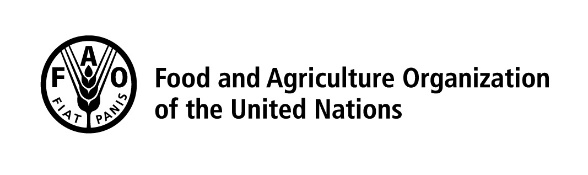 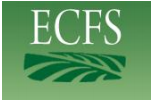 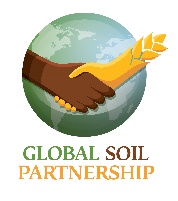 Please complete all sections in the proposal form as clearly as possible. Proposals must be written in English using font 11pt Calibri and single line spacingBASIC INFORMATIONTitleThematic areaProject Duration (Max 12 months)CountryNational InstitutionII. PROPOSAL1. Introduction2. Research Problem (Maximum of 1 500 characters, including spaces) The problem should be clearly and objectively stated and related directly to the thematic area.3. Project Objectives (Maximum of 1 500 characters, including spaces) The objectives should be specific, relevant for development, and clearly stated.4. Proposed methods and materials needed (Maximum of 5 000 characters, including spaces) Projects should have an appropriate design to address the objectives, including concrete steps and activities. Both overall design and specific methods, as well as necessary materials should be described.5. Expected Results (Maximum of 2 000 characters, including spaces) Expected results should be measurable and achievable within the indicated timeframe.6. Potential Impact (Maximum of 1 000 characters, including spaces) The potential development impacts should be clearly stated and must be compatible with the expected results.7. Budget (Maximum of 2 000 characters, including spaces) Please ensure that the budget is appropriate. If the budget is unrealistic, either exaggerated or insufficient to reach the objectives, it will be scored 0. If the budget is realistic and balanced, it will be scored 4. Any deficiencies in budget planning will reduce the score.8. Scientific excellence and technical merit (Maximum of 2 000 characters, including spaces) Scientific excellence and consistency of the proposal are essential for its consideration for support. All proposals shall be compliant with the Global Soil Partnership Pillars and priorities, and should go beyond standard research projects that result only in a formal report. The potential of the practical application of results in the field will be evaluated positively.9. Innovation Potential (Maximum of 2 000 characters, including spaces) Proposals should explain how they differ from existing approaches. Innovation is an important differentiating element for the GSP. The proposals are expected to show approaches on new technologies, new products or services using existing technology, and new processes, including, amongst others, new mechanisms to deliver products or services.10. Capacity and competencies of the team (Maximum of 2 000 characters, including spaces) The proposed team should reflect the competencies and experience required to achieve the project objectives in the one-year period. The participation of students of various levels and post-docs will be considered as an advantage.11. Project design, objectives and measurement of research impacts (Maximum of 2 000 characters, including spaces) The project should have an appropriate design to address the research objectives including concrete steps and activities. The objectives and methodology must be clear and the results measurable with an indication on the potential impact on improving food security, reduce soil degradation and improve rural communities livelihoods. The expected results should be achievable within the one-year timeframe.12. Application perspectives and sustainability of impact (Maximum of 2 000 characters, including spaces) Projects should clearly indicate how the results and development impacts will be sustainable after the end of the project initiated by the EASP/GSP. This should include the nature of sustainability, i.e. financially or organizationally.13. Targeted research (addressing practical issues from users) (Maximum of 2 000 characters, including spaces) The project should demonstrate/disseminate new and/or alternative approaches to sustainable soil management at the local level, such as researching the impacts of existing and tested agro-technologies on productive functions of salt affected arable lands, an opportunity for carbon fixing, and its acceptability for large-scale introduction.14. Potential of use of the research outputs (Maximum of 2 000 characters, including spaces) The proposal should outline the opportunities for scaling up, i.e. if a project can be expanded within a geographic area to benefit more people in the project area, or by replicating the project in additional areas, i.e. its adoption in different regions with similar salinity issues.15. Key Bibliography (Maximum of 500 characters, including spaces) Bibliography should be complete, updated and appropriate.